Задача №1               Вариант 15 (91)Рассчитать схему с учетом переходных процессов (найти все токи (можно без напряжений). 
Построить 1 график зависимости тока от времени в неразветвленной цепи.Решить задачу классическим и оперативным метадом. 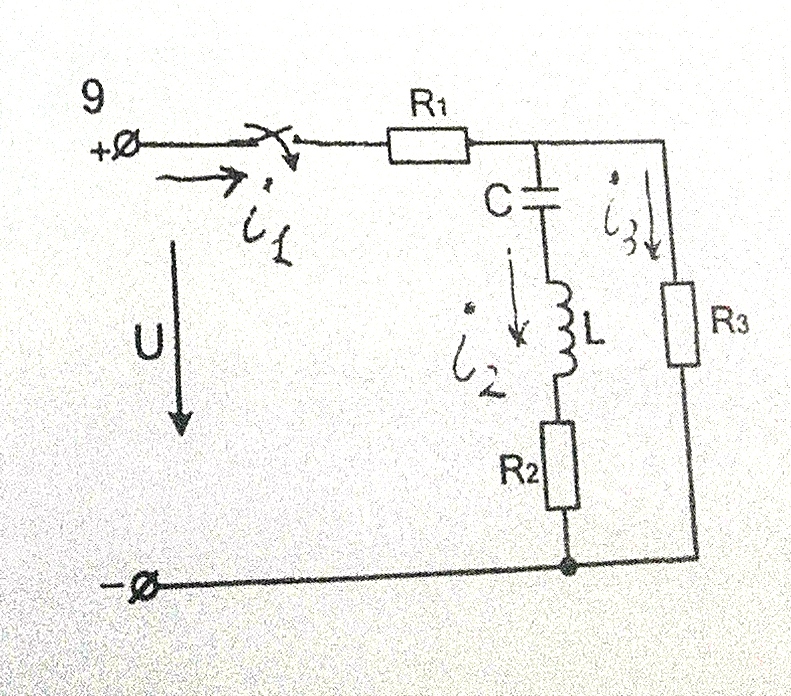 Исходные данные:
U=30 В,  R1=18 Ом,  R2=4 Ом,  R3=15Ом,  L=5 мГн,  C=10 мкФ.Задача №2           Вариант 75Для зображеного кола визначити струми після комутації класичним та оперативним методами. Побудувати графік залежності струму у нерозгалуженій частині електричного кола від часу до та після комутації. 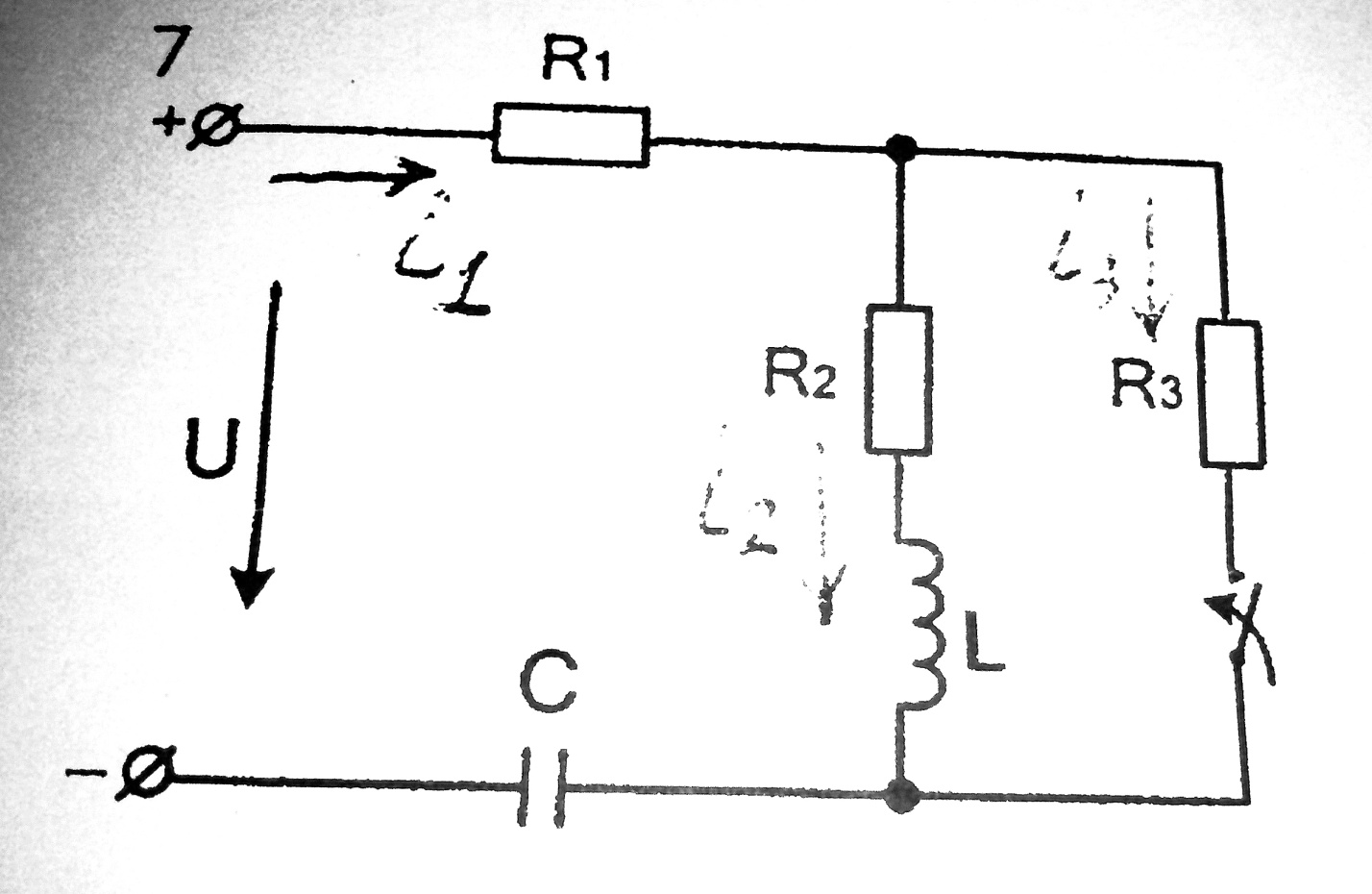 Вихідні дані:
U=40 В,  R1=10 Ом,  R2=25 Ом,  R3=20 Ом,  L=10 мГн,  C=35 мкФ.